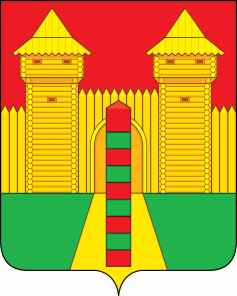 АДМИНИСТРАЦИЯ  МУНИЦИПАЛЬНОГО  ОБРАЗОВАНИЯ«ШУМЯЧСКИЙ  РАЙОН» СМОЛЕНСКОЙ  ОБЛАСТИР А С П О Р Я Ж Е Н И Еот   22.09.2023г. № 251-р         п. ШумячиВ соответствии с Положением о Благодарственном письме Администрации  муниципального образования «Шумячский район» Смоленской области, утвержденным постановлением Администрации муниципального образования «Шумячский район» Смоленской области от 06.07.2010 г. № 102 (в редакции постановления Администрации муниципального образования «Шумячский район» Смоленской области от 30.12.2010 г. № 363, от 08.09.2022 г. № 408), на основании ходатайства директора Муниципального бюджетного общеобразовательного учреждения  «Шумячская средняя школа имени В.Ф. Алешина» И.Н. КухаренковойНаградить Благодарственным письмом Администрации муниципального образования «Шумячский район» Смоленской области Колотину Наталью Леонидовну, учителя химии, за многолетний  добросовестный труд, высокий профессионализм в исполнении служебных обязанностей.И.п. Главы муниципального образования«Шумячский район» Смоленской области                                             Г.А. Варсанова                                                                             О награждении Благодарственным письмом Администрации муниципального образования «Шумячский район» Смоленской области  Н.Л. Колотиной